ПРОЕКТ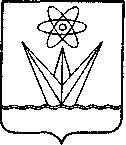  СОВЕТ ДЕПУТАТОВЗАКРЫТОГО АДМИНИСТРАТИВНО-ТЕРРИТОРИАЛЬНОГО ОБРАЗОВАНИЯ ГОРОДА ЗЕЛЕНОГОРСКА КРАСНОЯРСКОГО КРАЯРЕШЕНИЕ__________                                  г. Зеленогорск                                 № ________О завершении мероприятий по ликвидации Управления социальной защиты населения  Администрации  ЗАТО г. Зеленогорска  и о внесении изменений в решение Совета депутатов ЗАТО г. Зеленогорска от 29.08.2019 № 13-56р «О ликвидации Управления социальной защиты населения  Администрации  ЗАТО г. Зеленогорска»В соответствии со статьями 62 - 64 Гражданского кодекса Российской Федерации, Федеральным  законом от 06.10.2003 № 131-ФЗ «Об общих принципах организации местного самоуправления в Российской Федерации», в целях завершения мероприятий по ликвидации Управления социальной защиты населения  Администрации  ЗАТО г. Зеленогорска, а также в связи с уточнением решения Совета депутатов ЗАТО г. Зеленогорска от 29.08.2019 № 13-56р «О ликвидации Управления социальной защиты населения  Администрации  ЗАТО г. Зеленогорска», руководствуясь Уставом города Зеленогорска, Совет депутатов ЗАТО  г. ЗеленогорскаРЕШИЛ:Ликвидационной комиссии в срок с 01.01.2020 по 01.04.2020 завершить мероприятия по ликвидации Управления социальной защиты населения  Администрации  ЗАТО г. Зеленогорска.2.  Внести в решение Совета депутатов ЗАТО г. Зеленогорска от 29.08.2019 № 13-56р «О ликвидации Управления социальной защиты населения  Администрации  ЗАТО г. Зеленогорска» следующие изменения:2.1. В констатирующей части слова «от 04.06.2016» заменить словами «от 04.06.2019».2.2. Приложение изложить в редакции согласно приложению к настоящему решению.	3. Настоящее решение вступает в силу в день, следующий за днем его опубликования в газете «Панорама», и распространяется на правоотношения, возникшие с 01.01.2020, за исключением пункта 2.1 настоящего решения, действие которого распространяется на правоотношения, возникшие с 29.08.2019.Приложение к решению Совета депутатов ЗАТО г. Зеленогорскаот _____ № ____Приложение к решению Совета депутатовЗАТО г. Зеленогорскаот 29.08.2019 № 13-56рСоставликвидационной комиссииГлава ЗАТО г. Зеленогорска	_____________ М.В. СперанскийПредседатель Совета депутатов ЗАТО г. Зеленогорска______________   В.В. ТерентьевКоваленко Лариса Васильевна– заместитель Главы ЗАТО г. Зеленогорска по вопросам социальной сферы, руководитель ликвидационной комиссии;Стайнова Валентина Степановна– начальник территориального отделения краевого государственного казенного учреждения «Управление социальной защиты населения» по ЗАТО г. Зеленогорск  Красноярского края, заместитель руководителя ликвидационной комиссии (по согласованию);члены комиссии:Алексеева Елена ЛеонидовнаАрхипова Татьяна Владимировна– главный специалист-эксперт отдела  реализации социальных гарантий территориального отделения краевого государственного казенного учреждения «Управление социальной защиты населения» по ЗАТО г. Зеленогорск  Красноярского края (по согласованию);– главный специалист-эксперт отдела предоставления отдельных мер социальной поддержки территориального отделения краевого государственного казенного учреждения «Управление социальной защиты населения» по ЗАТО г. Зеленогорск  Красноярского края (по согласованию);Бунтина Татьяна Сергеевна– начальник отдела реализации социальных гарантий территориального отделения краевого государственного казенного учреждения «Управление социальной защиты населения» по ЗАТО г. Зеленогорск  Красноярского края (по согласованию);Зырянова Светлана Васильевна – ведущий специалист-эксперт  отдела реализации социальных гарантий территориального отделения краевого государственного казенного учреждения «Управление социальной защиты населения» по ЗАТО г. Зеленогорск  Красноярского края (по согласованию);Малышева Наталья Геннадьевна– руководитель Финансового управления Администрации ЗАТО г.Зеленогорска;Михалева Ирина Вячеславовна– главный бухгалтер Администрации ЗАТО г. Зеленогорска;Полковникова  Елена Александровна– главный специалист по кадрам отдела по правовой и кадровой работе Администрации ЗАТО г. Зеленогорска.